Honors Biology						Name: _____________________
NDHS							Date: ______________________Enzymes and Metabolism________________: sum of all chemical reactions in a cell 	Parts of a Chemical Reaction:	________________  ________________	Examples:   _________________________Two types of Metabolism:	_____________: Reactions that 								Called 					 Reactions 		Example:  						 			: Reactions that 									Called 						 Reactions		Example: 							=			All Chemical Reactions Need 			 to start = 						Reactions that have enough energy to start at room temperature are called  					Reactions that don’t have enough energy to start at room temperature are call 					. Energy Profile of a Chemical Reaction
Key: E = amount of Energy
        t = time
        Ea = Activation Energy	 Exothermic Reaction: The products have 			 than the reactants = 			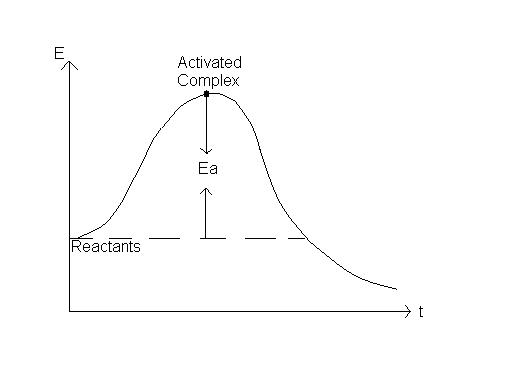 Endothermic Reaction:	The products have 			 than the reactants = energy is 						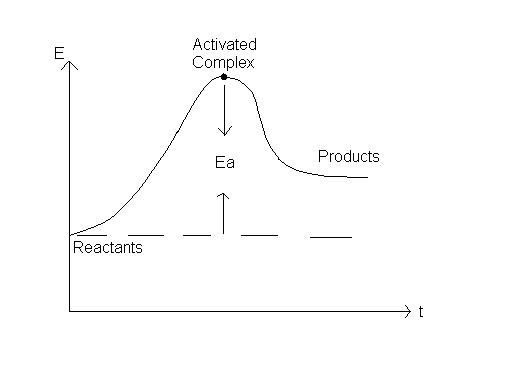 Role of Enzymes:Enzymes are 				. Enzymes Lower the 					 Give a 			 for reactions Reactions happen 								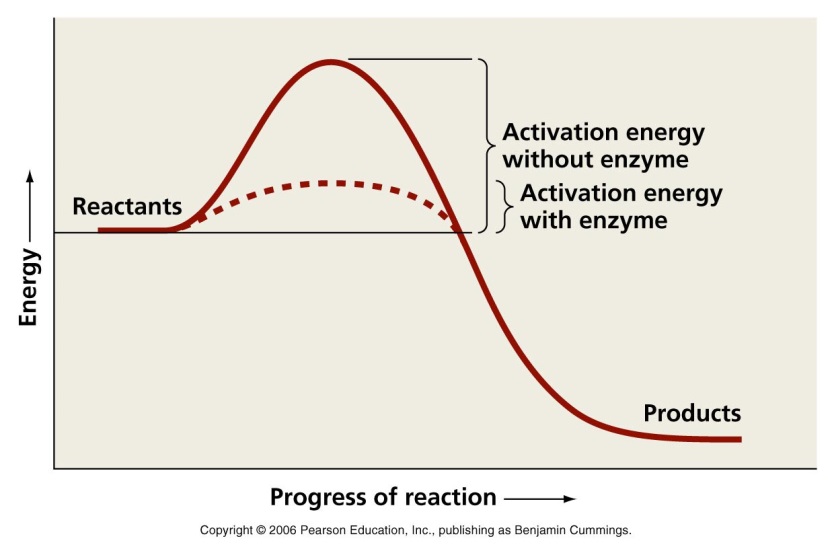 Enzymes are 			 structures that bind to ____________________ and cause them to 			. 	Substrates fit 			 into the 			 of the enzyme called the 				 and cause the enzyme to 			 – called a 									. 		EX: Putting your hand in a glove. 	The enzyme-substrate complex (when the two are bound together) create a 				 that allows the reaction to happen faster. 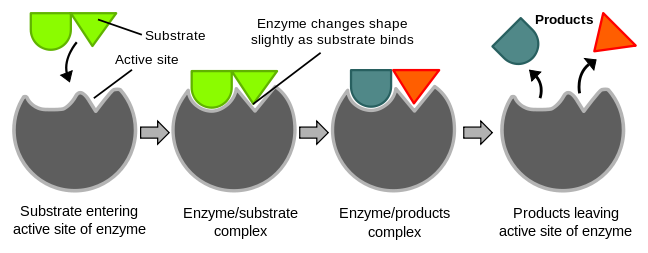 Factors that Affect Enzymes:
1) 				: 	Increase in temperature 				 a reaction because it provides more energy and makes the molecules collide faster.
	HOWEVER, if the temperature 																						: to 		 the chemical structure of a molecule – 							Ex: Cooking an egg, having a fever2) 	 – all enzymes work best at a specific pH – 				Most work best between 		 . 	Some work better in acidic conditions and some in basic. 	If the pH is 				 the enzyme will 	           	 and stop working.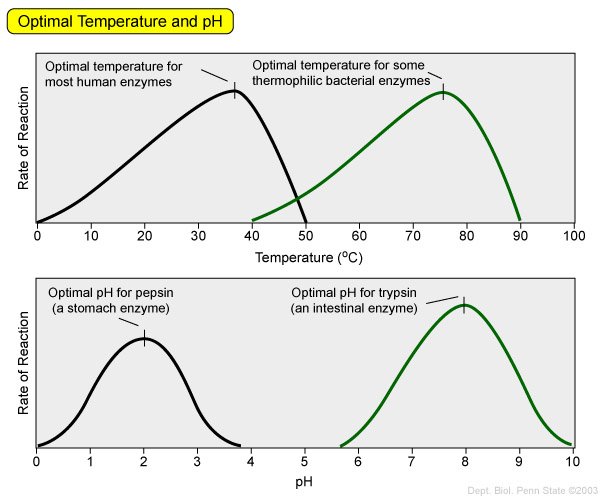 3) 								 	If you have 				 and you 					, the reaction will go 								. 	If you have 				 and increase the amount of 			, the reaction will go 			 until you reach the point of ___________________________ and the enzymes are working at 				____. Adding more substrate will not make the reaction go any faster. 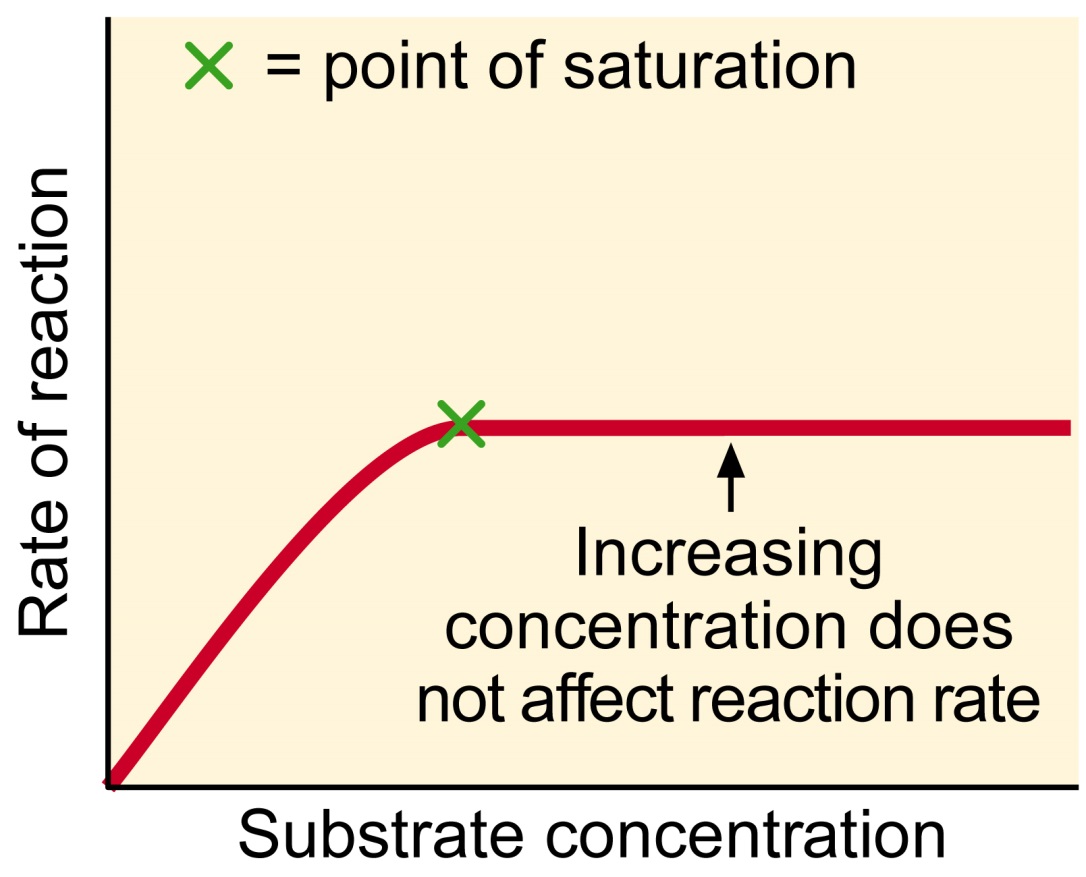 4) 								Substances that   		 to enzymes and 					
	Co-factor = 			 
		Ex: 		 in hemoglobin
		      		 in DNA polymerase (builds new DNA)
	Co-enzyme = 		 
		Ex: Riboflavin (B2) and Niacin (B3) for components in cellular respiration = 				5) ______________: Substances that bind to the enzyme and ________________.	Types: 	1) ___________________: Bind to the ___________ and ___________ _________________________	2) _____________________: Bind to ________________ of the enzyme ___________________________________________________ (change in shape) so the ____________________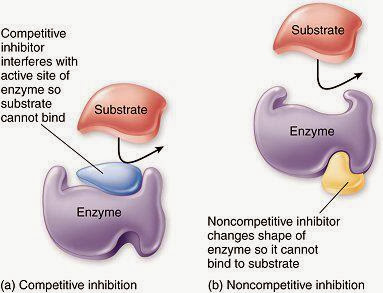 6) 						Some enzymes and metabolic pathways (a series of several enzymatic reactions) are 								. 	When 				, excess product 										This keeps the cell from making too much of one product and 								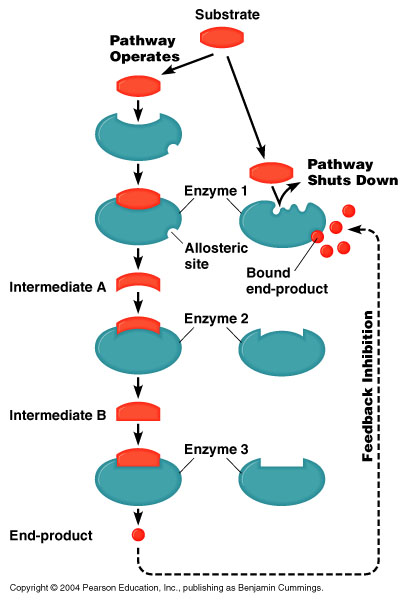 ARE ENZYMES IMPORTANT? 
!!!!!YES!!!!!They control 				 that happens inside your cells. ___________________________